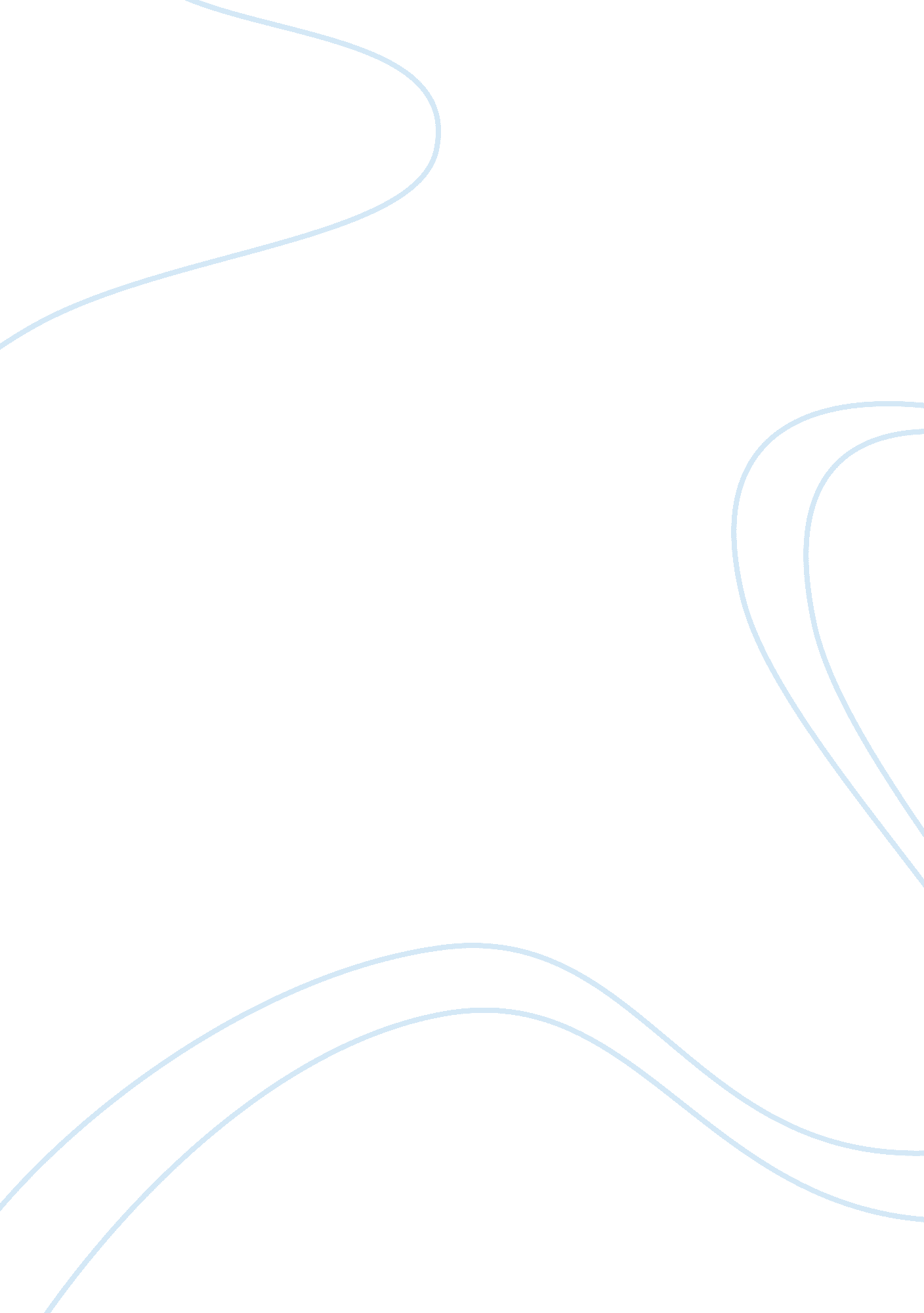 Death as natural part of lifeSociology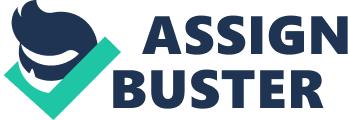 To behave in a selfless and loving way is conducive, not only for a happy and satisfying life in this world but also in the world hereafter. I have learned that the human soul actually does exist through readings, research, and acknowledgment of those who allegedly have experienced temporary demise and were eventually revived. When a person dies, that person allegedly enters a period of soul sleep, until the second coming of Christ, the day that was supposedly destined as a day of recollection, salvation, and eternal life. This refreshing discovery has not only changed my life but has also helped me cope with the fears and any uncertainty of death. 
Through the experiences of loved ones, stories told of people who died, through readings, research, and studies conducted on the subject of death and the verge of dying, one’s awareness on the subject was immensely expounded. As a result, the previous fear, anxiety, confusion, and questions on the subject were diminished. One affirms that death is just a transition in man’s existence – a confirmation of the temporarily nature of the human body, whose functioning ultimately ends to a destiny where one is bound to transcend. 